Arbeitsbereich: Arbeitsplatz/Tätigkeiten: Stand: 30.03.2020Arbeitsbereich: Arbeitsplatz/Tätigkeiten: Stand: 30.03.2020Arbeitsbereich: Arbeitsplatz/Tätigkeiten: Stand: 30.03.2020Betriebsanweisungfür Arbeitsmittel 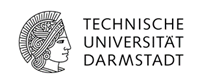 Anwendungsbereich  Anwendungsbereich  Anwendungsbereich  Anwendungsbereich  Anwendungsbereich  Anwendungsbereich  Anwendungsbereich  Anwendungsbereich  Anwendungsbereich  Umgang mit ZentrifugenUmgang mit ZentrifugenUmgang mit ZentrifugenUmgang mit ZentrifugenUmgang mit ZentrifugenUmgang mit ZentrifugenUmgang mit ZentrifugenUmgang mit ZentrifugenUmgang mit ZentrifugenGefahren für Mensch und UmweltGefahren für Mensch und UmweltGefahren für Mensch und UmweltGefahren für Mensch und UmweltGefahren für Mensch und UmweltGefahren für Mensch und UmweltGefahren für Mensch und UmweltGefahren für Mensch und UmweltGefahren für Mensch und Umwelt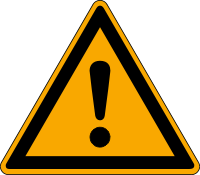 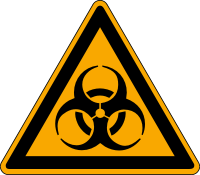 Gefahr durch hohe Drehzahl.Quetschgefahr von Hand und Fingern. Gefahren durch wegfliegende Teile und mangelnde Standsicherheit der Zentrifuge.Aerosolbildung von biogefährdenden, chemischen oder radioaktiven Materialien.Gefahr durch hohe Drehzahl.Quetschgefahr von Hand und Fingern. Gefahren durch wegfliegende Teile und mangelnde Standsicherheit der Zentrifuge.Aerosolbildung von biogefährdenden, chemischen oder radioaktiven Materialien.Gefahr durch hohe Drehzahl.Quetschgefahr von Hand und Fingern. Gefahren durch wegfliegende Teile und mangelnde Standsicherheit der Zentrifuge.Aerosolbildung von biogefährdenden, chemischen oder radioaktiven Materialien.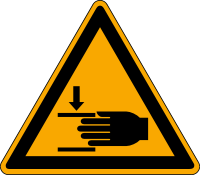 Schutzmaßnahmen und VerhaltensregelnSchutzmaßnahmen und VerhaltensregelnSchutzmaßnahmen und VerhaltensregelnSchutzmaßnahmen und VerhaltensregelnSchutzmaßnahmen und VerhaltensregelnSchutzmaßnahmen und VerhaltensregelnSchutzmaßnahmen und VerhaltensregelnSchutzmaßnahmen und VerhaltensregelnSchutzmaßnahmen und Verhaltensregeln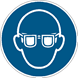 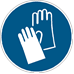 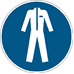 Benutzung nur durch unterwiesene Personen.Bedienungsanleitung und Merkblätter bei der Verwendung von Gefahrstoffen beachten.Vor Arbeitsbeginn die Zentrifuge auf augenscheinliche Mängel kontrollieren.Auf eine richtige Beladung achten. Das Zentrifugieren von explosiven und brennbaren Stoffen ist nicht erlaubt.Es ist nicht erlaubt, reaktionsanfällige Substanzen zu zentrifugieren, die durch hohe Energiezufuhr während der Zentrifugation entstehen. Die Zentrifuge darf nicht in explosionsgefährdeten Bereichen betrieben werden.Bei ungleichmäßigem Lauf mit Geräuschentwicklung und Schwingungen liegt eine falsche Beladung vor. Sofort die Zentrifuge mit der „STOP“-Taste beenden und Beladung des Rotors überprüfen.Es ist nicht erlaubt, den Deckel im Notfall bei laufendem Rotor manuell zu öffnen.Bei Verschütte Chemikalien Betreuer hinzuziehen und unter Selbstschutz die Zentrifuge reinigen. PSA: Schutzbrille, Laborkittel, eventuell Schutzhandschuhe tragen.Benutzung nur durch unterwiesene Personen.Bedienungsanleitung und Merkblätter bei der Verwendung von Gefahrstoffen beachten.Vor Arbeitsbeginn die Zentrifuge auf augenscheinliche Mängel kontrollieren.Auf eine richtige Beladung achten. Das Zentrifugieren von explosiven und brennbaren Stoffen ist nicht erlaubt.Es ist nicht erlaubt, reaktionsanfällige Substanzen zu zentrifugieren, die durch hohe Energiezufuhr während der Zentrifugation entstehen. Die Zentrifuge darf nicht in explosionsgefährdeten Bereichen betrieben werden.Bei ungleichmäßigem Lauf mit Geräuschentwicklung und Schwingungen liegt eine falsche Beladung vor. Sofort die Zentrifuge mit der „STOP“-Taste beenden und Beladung des Rotors überprüfen.Es ist nicht erlaubt, den Deckel im Notfall bei laufendem Rotor manuell zu öffnen.Bei Verschütte Chemikalien Betreuer hinzuziehen und unter Selbstschutz die Zentrifuge reinigen. PSA: Schutzbrille, Laborkittel, eventuell Schutzhandschuhe tragen.Benutzung nur durch unterwiesene Personen.Bedienungsanleitung und Merkblätter bei der Verwendung von Gefahrstoffen beachten.Vor Arbeitsbeginn die Zentrifuge auf augenscheinliche Mängel kontrollieren.Auf eine richtige Beladung achten. Das Zentrifugieren von explosiven und brennbaren Stoffen ist nicht erlaubt.Es ist nicht erlaubt, reaktionsanfällige Substanzen zu zentrifugieren, die durch hohe Energiezufuhr während der Zentrifugation entstehen. Die Zentrifuge darf nicht in explosionsgefährdeten Bereichen betrieben werden.Bei ungleichmäßigem Lauf mit Geräuschentwicklung und Schwingungen liegt eine falsche Beladung vor. Sofort die Zentrifuge mit der „STOP“-Taste beenden und Beladung des Rotors überprüfen.Es ist nicht erlaubt, den Deckel im Notfall bei laufendem Rotor manuell zu öffnen.Bei Verschütte Chemikalien Betreuer hinzuziehen und unter Selbstschutz die Zentrifuge reinigen. PSA: Schutzbrille, Laborkittel, eventuell Schutzhandschuhe tragen.Benutzung nur durch unterwiesene Personen.Bedienungsanleitung und Merkblätter bei der Verwendung von Gefahrstoffen beachten.Vor Arbeitsbeginn die Zentrifuge auf augenscheinliche Mängel kontrollieren.Auf eine richtige Beladung achten. Das Zentrifugieren von explosiven und brennbaren Stoffen ist nicht erlaubt.Es ist nicht erlaubt, reaktionsanfällige Substanzen zu zentrifugieren, die durch hohe Energiezufuhr während der Zentrifugation entstehen. Die Zentrifuge darf nicht in explosionsgefährdeten Bereichen betrieben werden.Bei ungleichmäßigem Lauf mit Geräuschentwicklung und Schwingungen liegt eine falsche Beladung vor. Sofort die Zentrifuge mit der „STOP“-Taste beenden und Beladung des Rotors überprüfen.Es ist nicht erlaubt, den Deckel im Notfall bei laufendem Rotor manuell zu öffnen.Bei Verschütte Chemikalien Betreuer hinzuziehen und unter Selbstschutz die Zentrifuge reinigen. PSA: Schutzbrille, Laborkittel, eventuell Schutzhandschuhe tragen.                    Verhalten bei Störungen und im Gefahrenfall	Notruf: (0) 112                    Verhalten bei Störungen und im Gefahrenfall	Notruf: (0) 112                    Verhalten bei Störungen und im Gefahrenfall	Notruf: (0) 112                    Verhalten bei Störungen und im Gefahrenfall	Notruf: (0) 112                    Verhalten bei Störungen und im Gefahrenfall	Notruf: (0) 112                    Verhalten bei Störungen und im Gefahrenfall	Notruf: (0) 112                    Verhalten bei Störungen und im Gefahrenfall	Notruf: (0) 112                    Verhalten bei Störungen und im Gefahrenfall	Notruf: (0) 112                    Verhalten bei Störungen und im Gefahrenfall	Notruf: (0) 112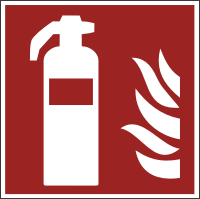 Bei Störungen sofort abschalten, Netzstecker ziehen und gegen unbefugtes Wiedereinschalten sichern.Zerknalle von Trommeln und Läufern sowie Explosionen des Füllgutes sind unverzüglich zu melden sowie allgemeine Störungen und Mängeln. Nur Entstehungsbrand selbst löschen – sonst Umfeld informieren, Gebäude verlassen und Feuerwehr rufenBei Störungen sofort abschalten, Netzstecker ziehen und gegen unbefugtes Wiedereinschalten sichern.Zerknalle von Trommeln und Läufern sowie Explosionen des Füllgutes sind unverzüglich zu melden sowie allgemeine Störungen und Mängeln. Nur Entstehungsbrand selbst löschen – sonst Umfeld informieren, Gebäude verlassen und Feuerwehr rufenBei Störungen sofort abschalten, Netzstecker ziehen und gegen unbefugtes Wiedereinschalten sichern.Zerknalle von Trommeln und Läufern sowie Explosionen des Füllgutes sind unverzüglich zu melden sowie allgemeine Störungen und Mängeln. Nur Entstehungsbrand selbst löschen – sonst Umfeld informieren, Gebäude verlassen und Feuerwehr rufenBei Störungen sofort abschalten, Netzstecker ziehen und gegen unbefugtes Wiedereinschalten sichern.Zerknalle von Trommeln und Läufern sowie Explosionen des Füllgutes sind unverzüglich zu melden sowie allgemeine Störungen und Mängeln. Nur Entstehungsbrand selbst löschen – sonst Umfeld informieren, Gebäude verlassen und Feuerwehr rufenBei Störungen sofort abschalten, Netzstecker ziehen und gegen unbefugtes Wiedereinschalten sichern.Zerknalle von Trommeln und Läufern sowie Explosionen des Füllgutes sind unverzüglich zu melden sowie allgemeine Störungen und Mängeln. Nur Entstehungsbrand selbst löschen – sonst Umfeld informieren, Gebäude verlassen und Feuerwehr rufenBei Störungen sofort abschalten, Netzstecker ziehen und gegen unbefugtes Wiedereinschalten sichern.Zerknalle von Trommeln und Läufern sowie Explosionen des Füllgutes sind unverzüglich zu melden sowie allgemeine Störungen und Mängeln. Nur Entstehungsbrand selbst löschen – sonst Umfeld informieren, Gebäude verlassen und Feuerwehr rufen	Erste Hilfe	Notruf: (0) 112	Erste Hilfe	Notruf: (0) 112	Erste Hilfe	Notruf: (0) 112	Erste Hilfe	Notruf: (0) 112	Erste Hilfe	Notruf: (0) 112	Erste Hilfe	Notruf: (0) 112	Erste Hilfe	Notruf: (0) 112	Erste Hilfe	Notruf: (0) 112	Erste Hilfe	Notruf: (0) 112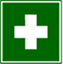 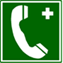 Bei allen Erste-Hilfe-Maßnahmen Selbstschutz beachten! Verletzten versorgen! Bei leichten Verletzungen in den Meldeblock eintragen und zentral archivieren!Bei schweren Verletzungen Notarzt rufen! Dokumentation des Unfalls!Ersthelfer hinzuziehen, Werkstattleiter informieren, Arzt aufsuchen!ERSTHELFER:          Name:  ............................. Raum: ........................                                     Tel.: ...............................UNFALLARZT:	         Elisabethenstift, Landgraf-Georg-Str. 100,                                         Tel. Durchwahl: 403-2001, Giftnotruf: 06131-19240Bei allen Erste-Hilfe-Maßnahmen Selbstschutz beachten! Verletzten versorgen! Bei leichten Verletzungen in den Meldeblock eintragen und zentral archivieren!Bei schweren Verletzungen Notarzt rufen! Dokumentation des Unfalls!Ersthelfer hinzuziehen, Werkstattleiter informieren, Arzt aufsuchen!ERSTHELFER:          Name:  ............................. Raum: ........................                                     Tel.: ...............................UNFALLARZT:	         Elisabethenstift, Landgraf-Georg-Str. 100,                                         Tel. Durchwahl: 403-2001, Giftnotruf: 06131-19240Bei allen Erste-Hilfe-Maßnahmen Selbstschutz beachten! Verletzten versorgen! Bei leichten Verletzungen in den Meldeblock eintragen und zentral archivieren!Bei schweren Verletzungen Notarzt rufen! Dokumentation des Unfalls!Ersthelfer hinzuziehen, Werkstattleiter informieren, Arzt aufsuchen!ERSTHELFER:          Name:  ............................. Raum: ........................                                     Tel.: ...............................UNFALLARZT:	         Elisabethenstift, Landgraf-Georg-Str. 100,                                         Tel. Durchwahl: 403-2001, Giftnotruf: 06131-19240Bei allen Erste-Hilfe-Maßnahmen Selbstschutz beachten! Verletzten versorgen! Bei leichten Verletzungen in den Meldeblock eintragen und zentral archivieren!Bei schweren Verletzungen Notarzt rufen! Dokumentation des Unfalls!Ersthelfer hinzuziehen, Werkstattleiter informieren, Arzt aufsuchen!ERSTHELFER:          Name:  ............................. Raum: ........................                                     Tel.: ...............................UNFALLARZT:	         Elisabethenstift, Landgraf-Georg-Str. 100,                                         Tel. Durchwahl: 403-2001, Giftnotruf: 06131-19240Bei allen Erste-Hilfe-Maßnahmen Selbstschutz beachten! Verletzten versorgen! Bei leichten Verletzungen in den Meldeblock eintragen und zentral archivieren!Bei schweren Verletzungen Notarzt rufen! Dokumentation des Unfalls!Ersthelfer hinzuziehen, Werkstattleiter informieren, Arzt aufsuchen!ERSTHELFER:          Name:  ............................. Raum: ........................                                     Tel.: ...............................UNFALLARZT:	         Elisabethenstift, Landgraf-Georg-Str. 100,                                         Tel. Durchwahl: 403-2001, Giftnotruf: 06131-19240Bei allen Erste-Hilfe-Maßnahmen Selbstschutz beachten! Verletzten versorgen! Bei leichten Verletzungen in den Meldeblock eintragen und zentral archivieren!Bei schweren Verletzungen Notarzt rufen! Dokumentation des Unfalls!Ersthelfer hinzuziehen, Werkstattleiter informieren, Arzt aufsuchen!ERSTHELFER:          Name:  ............................. Raum: ........................                                     Tel.: ...............................UNFALLARZT:	         Elisabethenstift, Landgraf-Georg-Str. 100,                                         Tel. Durchwahl: 403-2001, Giftnotruf: 06131-19240InstandhaltungInstandhaltungInstandhaltungInstandhaltungInstandhaltungInstandhaltungInstandhaltungInstandhaltungInstandhaltungReparaturen, Wartungsarbeiten und Inspektionen dürfen nur von hiermit beauftragten, befähigten Personen durchgeführt werden!Reparaturen, Wartungsarbeiten und Inspektionen dürfen nur von hiermit beauftragten, befähigten Personen durchgeführt werden!Reparaturen, Wartungsarbeiten und Inspektionen dürfen nur von hiermit beauftragten, befähigten Personen durchgeführt werden!Reparaturen, Wartungsarbeiten und Inspektionen dürfen nur von hiermit beauftragten, befähigten Personen durchgeführt werden!Reparaturen, Wartungsarbeiten und Inspektionen dürfen nur von hiermit beauftragten, befähigten Personen durchgeführt werden!